 Красноярский край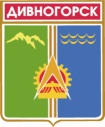 Дивногорский городской Совет депутатовРЕШЕНИЕ    17.12.2015                                              г. Дивногорск                                           № 4-42-ГСОб утверждении Порядка размещения сведений о доходах, об имуществе и обязательствах имущественного характера лиц, замещающих муниципальные должности и должности муниципальной службы в городском Совете депутатов, сведений о доходах, об имуществе и обязательствах имущественного характера их супруг (супругов) и несовершеннолетних детей, а также размещения лицами, замещающими муниципальные должности и должности муниципальной службы в городском Совете депутатов, сведений о расходахв информационно-телекоммуникационной сети Интернет В соответствии с Федеральными законами от 02.03.2007 № 25-ФЗ               «О муниципальной службе в Российской Федерации», от 03.12.2012 №230-ФЗ «О контроле за соответствием расходов лиц, замещающих государственные должности, и иных лиц их доходам», со статьей 5 Федерального закона от 03.11.2015 №303-ФЗ «О внесении изменений в отдельные законодательные акты Российской Федерации», пунктом 5 статьи 2 Закона Красноярского края от 07.07.2009 № 8-3542 «О предоставлении гражданами, претендующими на замещение должностей муниципальной службы, замещающими должности муниципальной службы и муниципальные должности, сведений о доходах, об имуществе и обязательствах имущественного характера, а также о предоставлении лицами, замещающими должности муниципальной службы и муниципальные должности, сведений о расходах», руководствуясь ст.50 Устава города, городской Совет депутатов РЕШИЛ:1. Утвердить Порядок размещения сведений о доходах, об имуществе и обязательствах имущественного характера лиц, замещающих муниципальные должности и должности муниципальной службы в городском Совете депутатов, сведений о доходах, об имуществе и обязательствах имущественного характера их супруг (супругов) и несовершеннолетних детей, а также размещения лицами, замещающими муниципальные должности и должности муниципальной службы в городском Совете депутатов, сведений о расходах, согласно приложению.2. Контроль за исполнением настоящего решения возложить                      на постоянную комиссию по законности, правопорядку, защите прав граждан и информационной политике (Паршелист В.М.).3. Настоящее решение вступает в силу в день, следующий за днем его опубликования в средствах массовой информации. Глава города								 Е.Е.ОльПредседательгородского Совета депутатов			                         Ю.И.МурашовПриложениек решению городского Совета депутатов от «17» 12. 2015 №4-42-ГСПорядокразмещения сведений о доходах, об имуществе и обязательствах имущественного характера лиц, замещающих муниципальные должности и должности муниципальной службы в городском Совете депутатов, сведений о доходах, об имуществе и обязательствах имущественного характера их супруг (супругов) и несовершеннолетних детей, а также размещения лицами, замещающими муниципальные должности и должности муниципальной службы в городском Совете депутатов, сведений о расходах1. Настоящий Порядок регулирует механизм размещения на официальном сайте администрации города Дивногорска в информационно-телекоммуникационной сети Интернет (далее – официальный сайт администрации города Дивногорска) сведений о доходах, об имуществе и обязательствах имущественного характера лиц, замещающих муниципальные должности (Глава города, депутаты Дивногорского городского Совета депутатов) и должности муниципальной службы в городском Совете депутатов, сведений о доходах, об имуществе и обязательствах имущественного характера их супруг (супругов) и несовершеннолетних детей, а также размещения лицами, замещающими муниципальные должности и должности муниципальной службы в городском Совете депутатов, сведений о расходах.2. На официальном сайте администрации города Дивногорска подлежат размещению сведения о доходах, об имуществе и обязательствах имущественного характера, а также сведения о расходах:а) Главы города, депутатов городского Совета (далее – муниципальные должности);б) муниципальных служащих, замещающих должности муниципальной службы в городском Совете депутатов (далее – муниципальные служащие);в) супруга (супруги) и несовершеннолетних детей лиц, указанных в подпунктах «а», «б» пункта 2 настоящего Порядка.3. На официальном сайте администрации города Дивногорска подлежат размещению перечень сведений, определенных в соответствии с требованиями части 5 статьи 2 Закона Красноярского края                                 «О предоставлении гражданами, претендующими на замещение должностей муниципальной службы, замещающими должности муниципальной службы и муниципальные должности, сведений о доходах, об имуществе и обязательствах имущественного характера, а также о предоставлении лицами, замещающими должности муниципальной службы и муниципальные должности, сведений о расходах».4. В размещаемых на официальном сайте сведениях запрещается указывать:1) иные,  кроме  сведений, указанных в пункте 3 настоящего Порядка;2) данные, позволяющие определить место жительства, почтовый адрес, телефон и иные индивидуальные средства коммуникации лиц, указанных в пункте 2 настоящего Порядка;3) данные, позволяющие определить местонахождение объектов недвижимого имущества, принадлежащих лицам, указанным в пункте 2 настоящего Порядка, на праве собственности или находящихся в пользовании;4) информацию, отнесенную к государственной тайне или являющуюся конфиденциальной.5. Председатель Дивногорского городского Совета депутатов формирует сводную таблицу сведений, об имуществе и обязательствах имущественного характера лиц, указанных в пункте 2 настоящего Порядка, по установленной форме, и размещает ее на официальном сайте администрации города Дивногорска в 15-дневный срок со дня истечения срока предоставления сведений, установленного законодательством.6. В случае если лица, указанные в пункте 2 настоящего Порядка, представили уточненные сведения о доходах и расходах, об имуществе и обязательствах имущественного характера, эти сведения подлежат размещению на официальном сайте администрации города Дивногорска не позднее 5 дней со дня представления уточненных сведений.ПриложениеПояснительная записка к проекту решенияПроект решения городского Совета депутатов подготовлен в соответствии со статьей 5 Федерального закона от 03.11.2015 №303-ФЗ «О внесении изменений в отдельные законодательные акты Российской Федерации», с пунктом 5 статьи 2 Закона Красноярского края от 07.07.2009 № 8-3542 «О предоставлении гражданами, претендующими на замещение должностей муниципальной службы, замещающими должности муниципальной службы и муниципальные должности, сведений о доходах, об имуществе и обязательствах имущественного характера, а также о предоставлении лицами, замещающими муниципальные должности муниципальной службы и муниципальные должности, сведений о расходах».Настоящий Порядок регулирует механизм размещения на официальном сайте администрации города Дивногорска в информационно-телекоммуникационной сети Интернет сведений о доходах, об имуществе и обязательствах имущественного характера лиц, замещающиХ муниципальные должности (Глава города, депутаты Дивногорского городского Совета депутатов) и муниципальных служащих, замещающих должности муниципальной службы в городском Совете депутатов, а также сведений о доходах, об имуществе и обязательствах имущественного характера их супруга (супруги) и несовершеннолетних детей, а также сведения о расходах указанных лиц.